Open_acentem Filtre Tanımlama Yapmak için ÖRNEK Bu videoyu izleyebilirsiniz : https://www.youtube.com/watch?v=JNRCom4EY3MKolon Sıralaması Aşağıdaki Gibi OlmalıdırP Poliçe NoP Tanzim TarihiP Baş.TarihP Bit. TarihiP Brüt PrimP Net PrimP KomisyonP PlakaP Ürün AdıP Ürün NoP Zeyil NoP Zeyl TipiP Zeyl Sonlandırıcı mı?U Müşteri AdıU Müş. TC Kimlik NoU Müş. Vergi NumarasıU Müş. AdresiU Müş. İlU Müş. Doğum TarihiU Müş. E-posta AdresiU Müş. MesleğiP Döviz CinsiP Döviz Kuru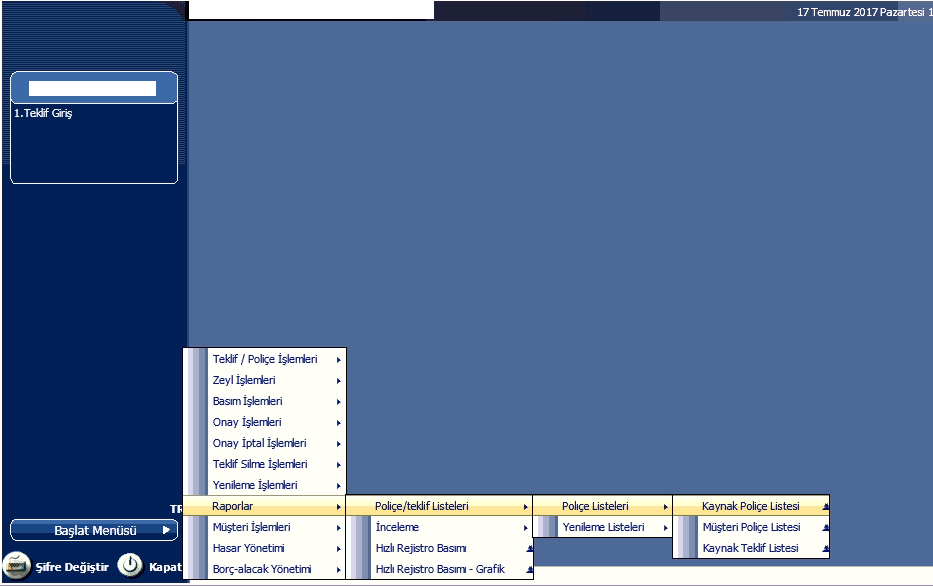 SFS EKRANINDA YUKARIDAKİ MENÜYE GİRİYORUZ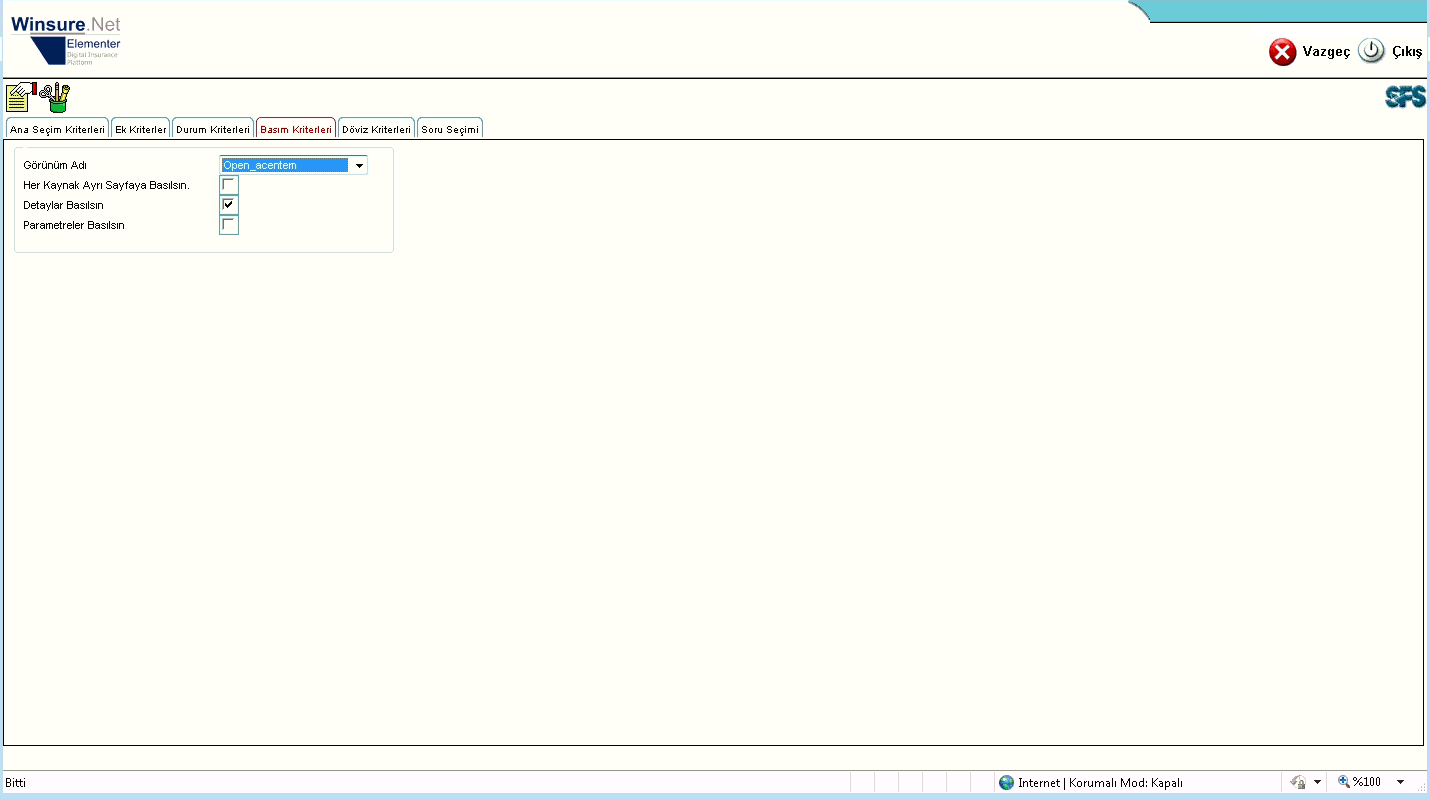 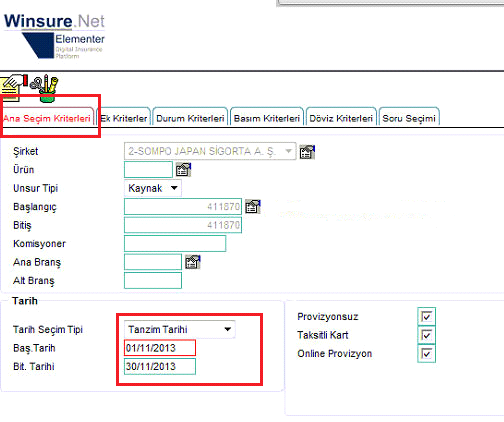 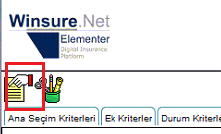 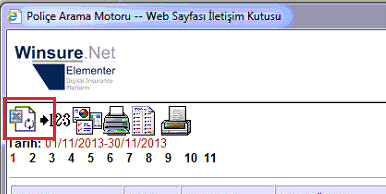 Excel simgesine bastıktan sonra Bize bir excel dosyası verecek bu dosyayı masaüstüne kayıt ediyoruz ve Open Acentem içerisinden “Transferler > Üretim Transfer Sistemi” ekranına giriyoruz ve AIG seçip masaüstünden kayıtlı dosyamızı seçiyoruz.Not: Eğer basım kriterleri içinde open_acentem tanımlı değil ise Yukarıdaki linkten nasıl tanımlandığını izleyebilirsiniz. Ayrıca filtre sıralaması aşağıdadır.(Sıralama Önemli)